	SinopsisDiario Oficial de la FederaciónPeríodo agosto de 2022No.FechaApartadoContenidoObservaciones809-agosto-2022Única  Sección Poder Ejecutivo Federal Secretaria de Hacienda y Crédito Público   A través del presente acuerdo se reforma en el Capítulo VII De los Estados e Informes Contables, Presupuestarios, Programáticos y de los Indicadores de Postura Fiscal, actualizando el Estado de Actividades de conformidad con las adecuaciones publicadas en el Plan de Cuentas, el 9 de diciembre de 2021. 1416-agosto-2022Única  Sección Poder Ejecutivo Federal Secretaria de Hacienda y Crédito Público   A través de la presente resolución se modifica la regla 2.1.6., fracción I, y se adiciona la regla 13.1., fracción VII, de la Resolución Miscelánea Fiscal para 2022, en los siguientes rubros: Días inhábilesDeclaración de pago de los derechos por la utilidad compartida y de extracción de hidrocarburosAsí mismo se da a conocer el texto actualizado de las reglas a que se refiere el Resolutivo Primero de la presente Resolución.Se modifica el Anexo 29 de la Resolución Miscelánea Fiscal para 2022. La presente Resolución entrará en vigor el día 17 de agosto y su contenido surtirá sus efectos en términos de la regla 1.8., tercer párrafo de la Resolución de Miscelánea Fiscal para 2022.2325-agosto-2022Única  Sección Poder Ejecutivo Federal Secretaria de Hacienda y Crédito Público   A través del presente acuerdo se da a conocer: La recaudación federal participable de junio de 2022, las participaciones en ingresos federales por el mes de julio de 2022, así como el procedimiento seguido en la determinación e integración de las mismas, por entidades federativas y, en su caso, por municipios. Las cifras correspondientes al mes de julio no incluyen deducciones derivadas de compromisos financieros contraídos por las entidades federativas.La integración y distribución del Fondo de Fiscalización y Recaudación por el segundo trimestre de 2022.Las participaciones de los fondos y otros conceptos participables, señalados en los numerales primero y segundo de este Acuerdo, así como los montos que finalmente reciba cada entidad federativa, pueden verse modificados por la variación de los ingresos efectivamente captados, por el cambio de los coeficientes y, en su caso, por las diferencias derivadas de los ajustes a los pagos provisionales y de los ajustes correspondientes al ejercicio fiscal de 2022.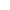 